UNIVERSIDADE FEDERAL DO MARANHÃO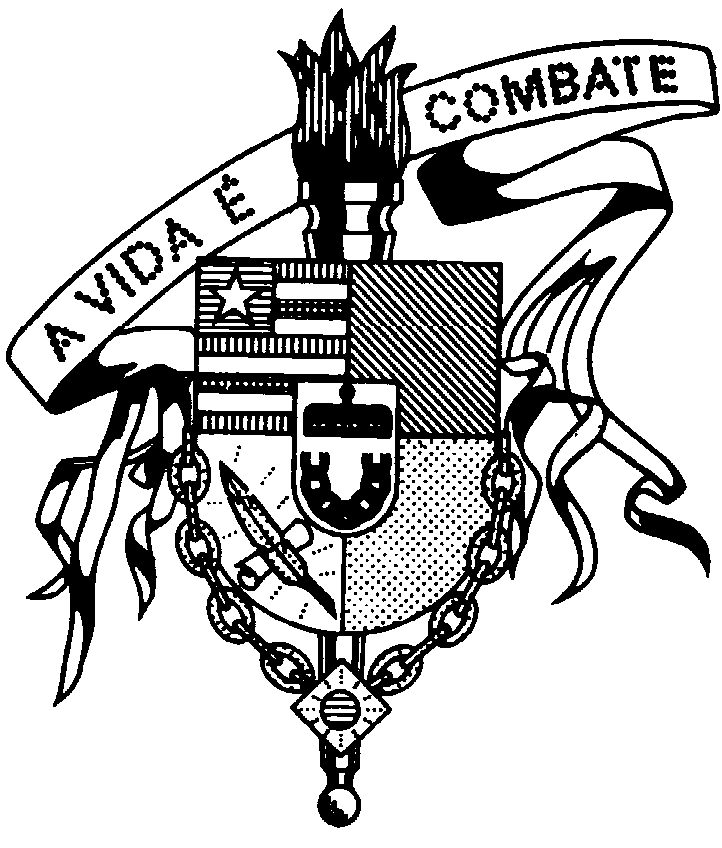 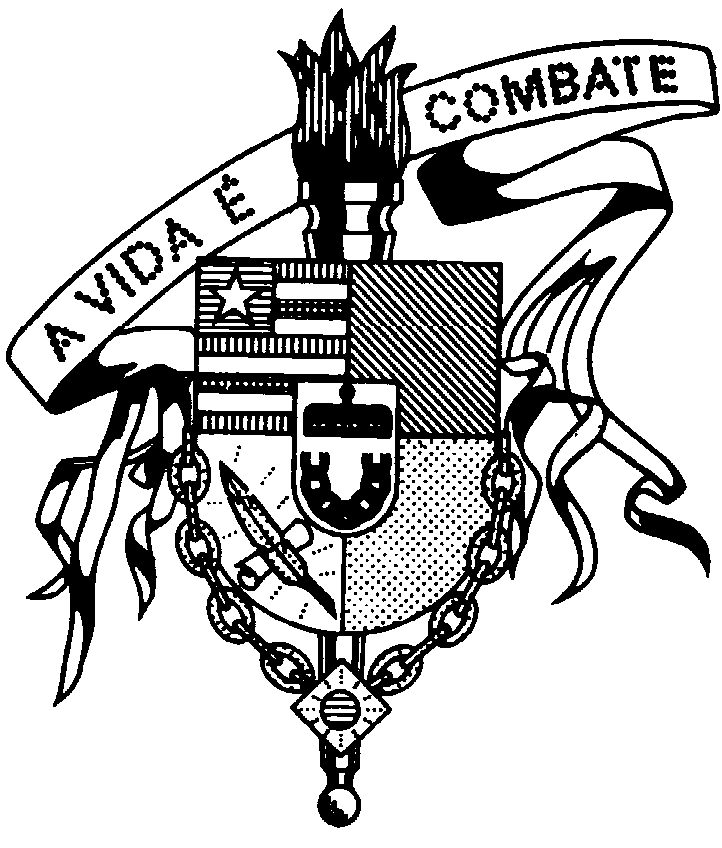 Fundação Instituída nos termos da Lei n.º 5.192, de 21/10/1966Departamento de Ciências Contábeis, Imobiliárias e AdministraçãoSão Luís – MaranhãoProf. Dr. Tadeu Gomes TeixeiraChefe do DECCACALENDÁRIO ANUAL 2024 DAS ASSEMBLÉIAS ORDINÁRIASCALENDÁRIO ANUAL 2024 DAS ASSEMBLÉIAS ORDINÁRIASCALENDÁRIO ANUAL 2024 DAS ASSEMBLÉIAS ORDINÁRIASCALENDÁRIO ANUAL 2024 DAS ASSEMBLÉIAS ORDINÁRIASDATAMÊSDIATURNO19MARÇOTERÇA16H Presencial17ABRILQUARTA16h-Online16MAIOQUINTA16h-Online14JUNHOSEXTA16h-Online08JULHOSEGUNDA16H Presencial